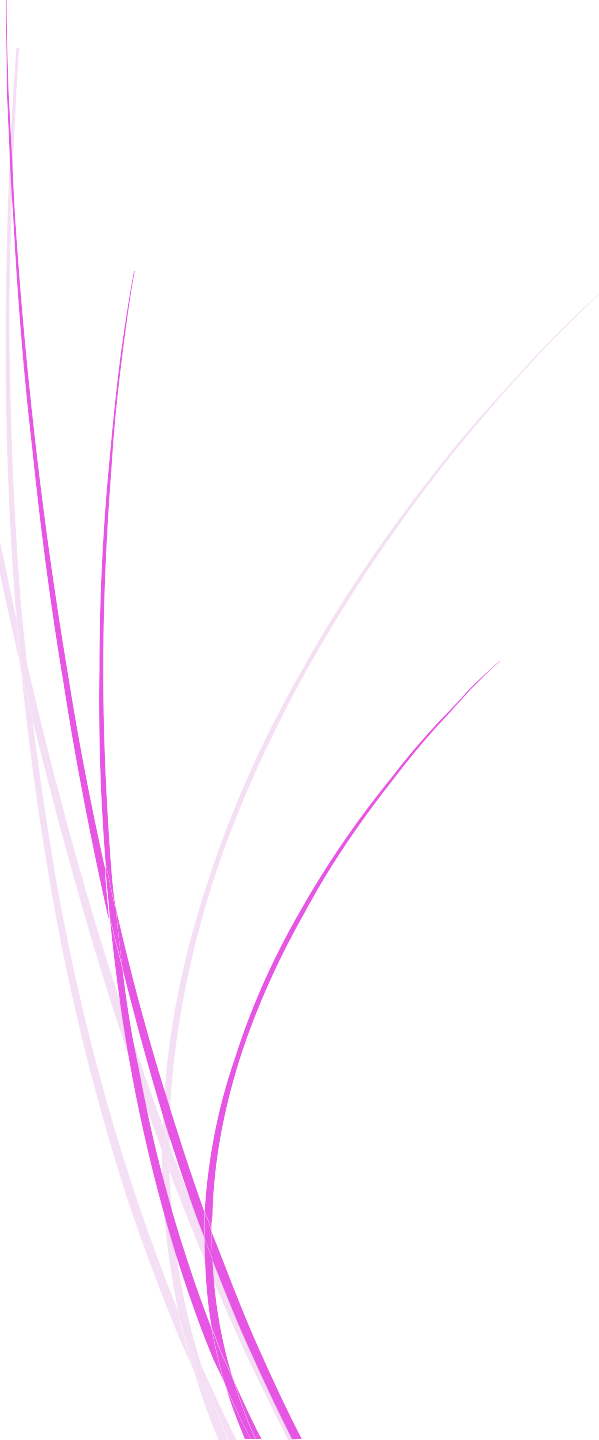 Name and Title Organization Chart SmartArtDownloaded from http://www.tidyforms.com